Colegio República Argentina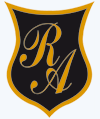       O’ Carrol   # 850-   Fono 72- 2230332              Rancagua                                                  Semana N°10Asignatura:Historia,  Geografía y Cs.  Sociales.   Curso: Séptimo Año Básico             Correo: historiasusanar@gmail.com Fecha : Semana del 1  al 5 de Junio 2020             Ordenes13@gmail.com Nathaly.hormazabal@colegio-republicaargentina.clIntroducción: Bienvenida estimada estudiante y familia.  Te Invito a un nuevo aprendizaje,  la clase de hoy  es interpretar un mapa histórico “Los inicios de la agricultura y de la ganadería”Para la clase de hoy utilizaremos el texto escolar de Historia páginas 36 y 37.Es clave que observes bien el mapa que aparece en estas páginas con el podrás resolver todas las preguntas.Para reforzar el contenido observa el siguiente video:  https://vimeo.com/404109095Lee bien la parte del contenido porque ahí explico, lo que es un mapa histórico y el  desarrollo de la agricultura y la domesticación de las especies animales del período Neolítico.Luego responde las preguntas de la guía de aprendizaje, observa el mapa  mencionado anteriormente y   lee las fuentes escritas  que te ayudaran para resolver la guía de aprendizaje.Revisa tus respuestas  en el archivo Tarea.          ¡Tú puedes!OA 2: Explicar que el surgimiento de la agricultura, la domesticación de animales, la sedentarización, la acumulación de bienes y el desarrollo del comercio, fueron procesos de larga duración que revolucionaron la forma en que los seres humanos se relacionaron con el espacio geográfico.Contenidos: Interpretación de mapa histórico.Los mapas corresponden a representaciones gráfica de la superficie  terrestre y de los fenómenos que ocurren sobre ella.  Son documentos que atestiguan la historia de la cultura humana.Para expresar esta información los mapas incluyen una serie de datos representados con símbolos, textos, colores, etc.Los mapas histórico añaden información de distintos ámbitos: relieve,  económico, político, etc.  Para así representar un proceso histórico, en este caso veremos el origen y expansión de la agricultura y ganadería en el planeta.Recordando la clase anterior debes tener en cuenta el período Neolítico  el gran  descubrimiento fue la agricultura y los cambios que se generaron a partir de este acontecimiento, los humanos pasaron de un tipo de vida nómade a una vida sedentaria.  ¿por qué crees tú que  las sociedades se transformaron en sociedades sedentarias? Piensa, la agricultura tiene varios procesos:  sembrar, cuidar los cultivos y cosechar por lo que las sociedades se transformaron en sedentarios porque se requería un mayor tiempo para poder obtener el fruto de una cosecha.Junto a la agricultura se desarrollo la domesticación de especies animales como :  la oveja, la vaca, el cerdo, la gallina entre otros, de  estos animales obtenían recursos como la carne, la leche y algo muy importante lana para desarrollar técnicas textiles para la fabricación de su ropa.¿Cuándo fue este proceso? Observa la línea de tiempo. (las líneas de tiempo se utilizan para la ubicación temporal de un proceso histórico)Los inicios de la agricultura y ganadería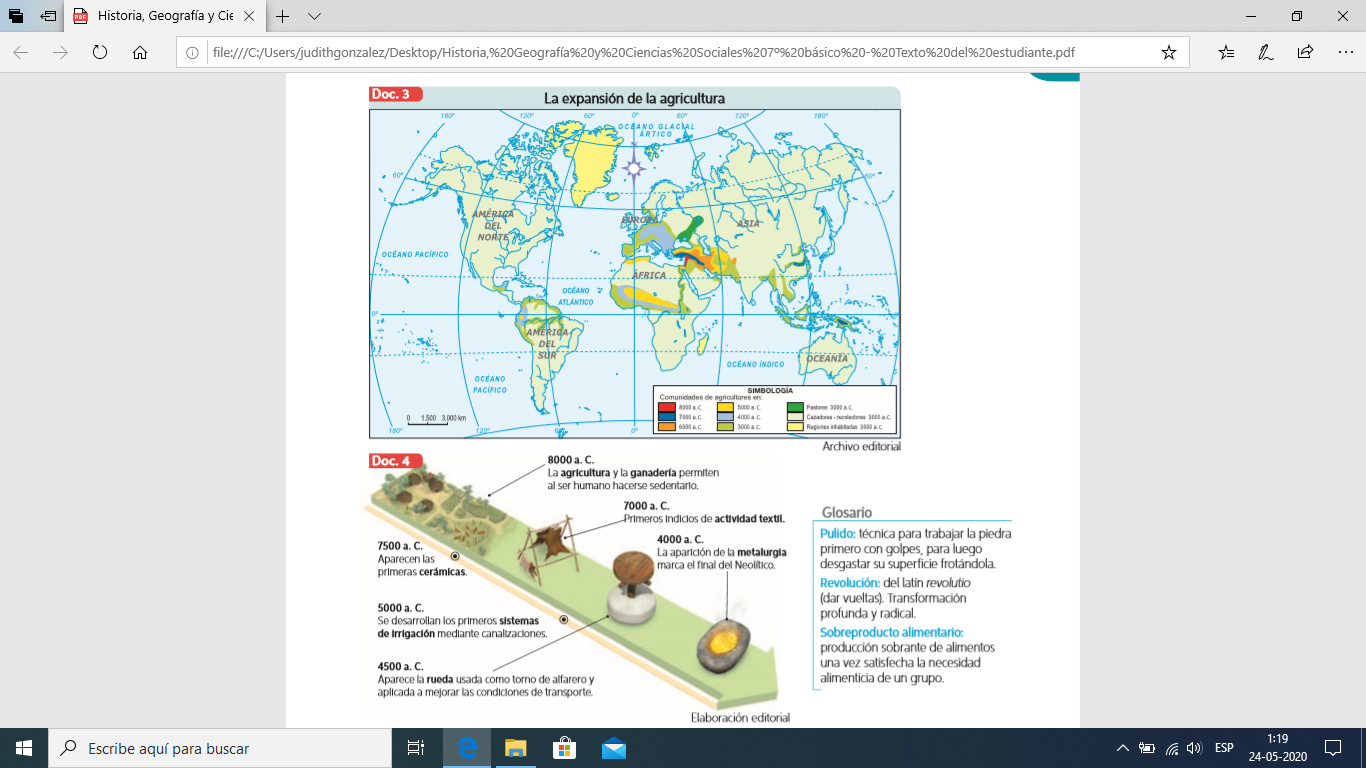 